klasa VIBTemat 14. Wartość przygotowań.1. Przeczytaj "Przypowieść o pannach roztropnych i nieroztropnych" - ewangelia Mt 25,1-13 - fragment znajduje się również w podręczniku s. 255.2. Wykonaj w zeszycie zad. 2 i 3 s. 256 w podręczniku.Temat 15. Prometeusz - zbawca ludzkości.1. Przypomnij sobie co to jest mit i mitologia. Przeczytasz to na s. 258 w podręczniku.2. Przeczytaj "Mit o Prometeuszu" - podręcznik s. 256-258.3. Wykonaj w zeszycie zad. 1,3, 4 podręcznik s. 258.4. Przepisz do zeszytu lub wydrukuj i uzupełnij luki brakującymi literami.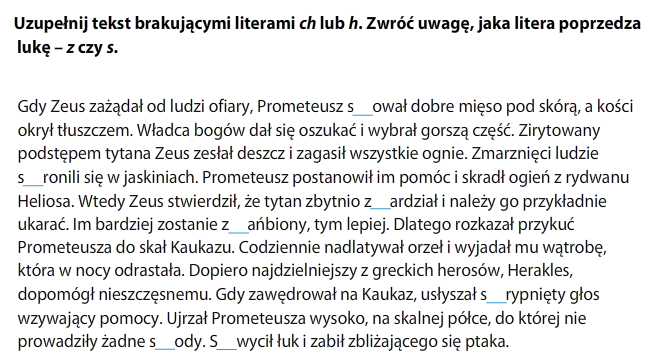 Temat 16. O wielkiej sile miłości.1. Przeczytaj "Mit o Orfeuszu i Eurydyce" - podręcznik s. 260-263.2. Przepisz i dokończ zdania w zeszycie:Mit o Orfeuszu i Eurydyce to historia o ...W imię miłości Orfeusz ...Opowieść uczy, że najważniejszą wartością w życiu ...3. Wykonaj w zeszycie zadanie 9 z podręcznika s. 263  i prześlij do mnie na e-mail do 24 kwietnia. Pamiętaj o cechach listu. Zadanie będzie ocenione. 